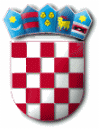 Na temelju članka 5. Odluke o zakupu javnih površina („Službene novine Primorsko-goranske županije“ broj 10/19) i Odluke o lokacijama za zakup javnih površina (KLASA: 080-02/19-01/01, URBROJ: 2142-02-02/1-19-10 od 8. svibnja 2019. godine) raspisuje seJ A V N I    N A T J E Č A Jza zakup javnih površina Prikupljaju se ponude za zakup javnih površina na sljedećim lokacijama:Na lokaciji „Ispred Lučke ispostave- uz kiosk“, određuje se 1 (jedno) prodajno mjesto za postavu štanda (max 2 m2) za prodaju autohtonih hrvatskih proizvoda s početnom zakupninom od 1.700,00 kn/ prodajno mjesto.Na lokaciji „Pod gušternu uz dječje igralište“, dio z.č. 9136/2 k.o. Punat, uz kružni tok u ulici Obala, određuju se 3 (tri) prodajna mjesta za obiteljska poljoprivredna gospodarstva (2,5 m2) sa početnom zakupninom u iznosu od 4.400,00 kuna za svako prodajno mjesto.Na lokaciji „Pod gušternu uz dječje igralište“, dio z.č. 9136/2 k.o. Punat, na parkiralištu „Pod gušternu“, određuju se 1 (jedno) mjesto za iznajmljivanje skutera (površina jednog parkirnog mjesta, maksimalno 4 – 5 skutera) sa početnom zakupninom od 5.000,00 kuna.Na lokaciji „Pod gušternu uz dječje igralište“, dio z.č. 9136/2 k.o. Punat, na šetnici, određuju se 3 (tri) prodajna mjesta za prodaju autohtonih hrvatskih proizvoda (površine max 2 m2 ) sa početnom zakupninom od 8.000,00 kuna.Na lokaciji „Pod gušternu – plato ispod autobusnog stajališta uz ulicu Obala“, dio z.č. 8514/6 i dio 8514/9 k.o. Punat, određuje se po 1 (jedno) prodajno mjesto sa početnom zakupninom prema vrsti ponude: Prodaja slika (pano 3 x 2 m)					           12.400,00 knOslikavanje tijela (2.5 m²)                                                                          4.400,00 knProdaja posebnog unikatnog nakita (2,5 m2)			 	 9.400,00 kn3 (tri) prodajna mjesta za prodaju ručnih radova (cvijeće,decopage, keramika i sl.), suvenira, dekorativnih predmetai autohtonih ručnih radova (2,5 m2)			               svako 6.900,00 knProdaja balona i slatkiša (2,5 m2)				  	             4.400,00 knProdaja plodina i kokica (2,0 m2)					           16.660,00 knNa prostoru „zelene tržnice“ dio z.č. 8485/1, određuje se po 1 (jedno) prodajno mjesto sa početnom zakupninom prema vrsti ponude:1(jedno) mjesto za prodaju cvijeća (3,00 m2)				4.000,00 kn2 (dva) mjesta za prodaju voća i povrća (3 m2)				4.000,00 kn1 (jedno) mjesto za prodaju tekstila u periodu od 15.9.-1.5.		6.000,00 kn.Na lokaciji u naselju Stara Baška, na području uz lučicu, utvrđuju se po 1 (jedno) prodajno mjesto sa početnom zakupninom po vrsti ponude:1 (jedno) mjesto za prodaju razne robe (štand 6 m²)                                    4.500,00 kn1 (jedno) mjesto za prodaju slika (pano 3 x 2 m)                                          2.500,00 kn1 (jedno) mjesto za prodaju rukotvorina (štand 2 m²)                                  1.500,00 kn.OPĆI UVJETI JAVNOG NATJEČAJA:            Ponuda za sudjelovanje u natječaju mora sadržavati:Naziv (ime i prezime) i adresu/sjedište ponuditelja, OIB te telefonski broj odgovorne osobe ponuditelja,Presliku rješenja o upisu u sudski registar ili obrtnice, iz kojih je vidljiva registracija za obavljanje djelatnosti koja je predmet natječaja,Lokaciju i mjesto za koju se ponuditelj natječe,Visinu ponuđene zakupnine,Dokaz o izvršenoj uplati jamstvenog pologa u visini od 10% početnog iznosa zakupnine iz natječaja, na žiro račun Općine Punat IBAN:HR8724020061836000009, poziv na broj 68  5738-OIB, s naznakom uplate – „Polog za sudjelovanje na natječaju za zakup“,Broj žiroračuna za povrat jamstvenog pologa.                Pravo podnošenja ponuda imaju sve fizičke i pravne osobe registrirane za djelatnost iz javnog natječaja.              Ponuditelji koji se natječu,  moraju po svim osnovama imati podmirene dospjele obveze prema Općini Punat do trenutka otvaranja ponuda.             Ponuditelji su dužni uplatiti jamstveni polog u visini od 10% od početnog iznosa zakupnine u korist Proračuna Općine Punat te dostaviti dokaz o izvršenoj uplati. Uplaćeni jamstveni polog uračunat će se najpovoljnijem ponuditelju u zakupninu,  a ponuditelju koji ne uspije u natječaju uplaćeni polog vratit će se u roku od 15 (petnaest) dana od dana donošenja odluke o izboru najbolje ponude. Ukoliko najpovoljniji ponuditelj odustane od ponude, odnosno ne pristupi sklapanju ugovora ili ne uplati ponuđeni iznos u roku od 15 dana od dana sklapanja ugovora, uplaćeni polog mu se neće vratiti.Mjerila i način odabira najpovoljnije ponude:	Najpovoljnijom ponudom smatrat će se ponuda koja uz ispunjenje uvjeta iz Natječaja sadrži i najviši iznos ponuđene zakupnine.	U slučaju da dva ili više ponuditelja za isto mjesto dostave identične ponude, organizirat će se usmeno nadmetanje o čemu će ponuditelji dobiti pisani poziv o vremenu i mjestu njenog održavanja. 	Iznos zakupnine plaća se jednom godišnje i to unaprijed za tekuću godinu, odnosno za prvu godinu zakupa u roku od 15 dana od dana sklapanja ugovora dok u narednim godinama najkasnije do 15. srpnja za tekuću godinu.	U slučaju da najpovoljniji ponuditelj odustane od ponude, najpovoljnijim ponuditeljem, u smislu ovog natječaja postaje ponuditelj koji je na natječaju ponudio sljedeći po visini iznos zakupnine.          Javne površine daju se u zakup na rok od 5 godina, uz mogućnost produženja do 3 godine bez prethodno provedenog javnog natječaja uz uvjet uredno ispunjenih obveza preuzetih ugovorom.Ostalo:	Ponude se dostavljaju u zatvorenoj omotnici s naznakom«NE OTVARATI- za natječaj javnih površina»na adresu:OPĆINA PUNATPovjerenstvo za provedbu javnog natječajaNovi put 2, 51521 PUNAT	Ponude se predaju neposredno na urudžbeni zapisnik ili putem pošte preporučenom pošiljkom, a krajnji rok za dostavu ponuda je 15 (petnaest) dana od dana objave obavijesti o raspisanom natječaju u „Novom listu“ do 15,00 sati neovisno o načinu dostave, odnosno do 10. lipnja 2019. godine. Obavijest o raspisanom natječaju objavit će se u „Novom listu“ dana 26. svibnja 2019. godine, a tekst natječaja na oglasnim pločama i Internet stranici Općine Punat. Ponude koje pristignu 10. lipnja 2019. godine nakon 15,00 sati smatraju se zakašnjelima.	Nepotpune, neodređene i nepravovremene ponude, kao i ponude kojima je iznos zakupnine manji od onog određenog u početnoj cijeni neće se razmatrati.	Nepotpuna ponuda je ona koja ne sadrži sve priloge koji se traže po natječaju.	Ukoliko se prilikom otvaranja ponuda utvrdi da ponuditelj nema podmirene sve obveze prema Općini Punat, njegova ponuda biti će odbačena kao nepravilna.	Zakupodavac ima pravo odustati od zakupa u svako doba prije potpisivanja ugovora o zakupu.Izbor ponuda obavit će se javnim otvaranjem ponuda dana 11. lipnja 2019. godine u 12:00 sati, u Maloj sali Narodnog doma u Puntu, Novi put 2.Sve dodatne obavijesti mogu se dobiti u Jedinstvenom upravnom odjelu Općine Punat ili na telefon 051/855-692.     PROČELNICA         								  Nataša Kleković, dipl.iur., v.r.R E P U B L I K A   H R V A T S K APRIMORSKO – GORANSKAŽUPANIJAOPĆINA PUNATJEDINSTVENI UPRAVNI ODJELKLASA: 372-03/19-01/7URBROJ: 2142-02-03/17-19-6Punat, 24. svibnja 2019. godine